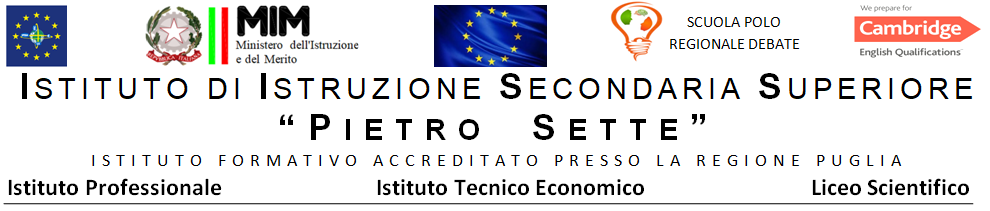  PIANO DI LAVORO ANNUALE PER COMPETENZEANNO SCOLASTICO 2023/2024                                                     ISTITUTO     LICEO    SCIENTIFICOCLASSE     5    SEZIONE     ADISCIPLINA    SCIENZE MOTORIE E SPORTIVEDOCENTE   Prof.  PORCELLI MAUROQUADRO ORARIO (N. ore settimanali nella classe)  2Santeramo in colle, 20 novembre  2023                                                    Prof. Mauro PorcelliTITOLO: LE CAPACITA’ MOTORIETITOLO: LE CAPACITA’ MOTORIETITOLO: LE CAPACITA’ MOTORIETITOLO: LE CAPACITA’ MOTORIETITOLO: LE CAPACITA’ MOTORIETITOLO: LE CAPACITA’ MOTORIEPERIODO/DURATASettembre- maggio / 18 oreMETODOLOGIALezione frontale – cooperative learning – esercitazioni praticheMETODOLOGIALezione frontale – cooperative learning – esercitazioni praticheSTRUMENTIEsercizitazioni pratiche palestra-Computer-Lim-libro di testoSTRUMENTIEsercizitazioni pratiche palestra-Computer-Lim-libro di testoVERIFICHEProve pratiche-interrogazioniCompetenzeCompetenzeAbilitàAbilitàConoscenzeConoscenzeLa maggiore padronanza di sé e l’ampliamento delle capacità coordinative, condizionali ed espressive permetteranno agli studenti di realizzare movimenti complessi.Dovrà conoscere e applicare alcune metodiche di allenamento tali da poter affrontare attività motorie e sportive di alto livello, supportate anche da approfondimenti culturali e tecnico tattici. Saprà valutare le proprie prestazioni, confrontandole con le appropriate tabelle di riferimento e svolgere attività di diversa duratae intensità, distinguendo le variazioni fisiologicheindotte dalla pratica motoria e sportiva.La maggiore padronanza di sé e l’ampliamento delle capacità coordinative, condizionali ed espressive permetteranno agli studenti di realizzare movimenti complessi.Dovrà conoscere e applicare alcune metodiche di allenamento tali da poter affrontare attività motorie e sportive di alto livello, supportate anche da approfondimenti culturali e tecnico tattici. Saprà valutare le proprie prestazioni, confrontandole con le appropriate tabelle di riferimento e svolgere attività di diversa duratae intensità, distinguendo le variazioni fisiologicheindotte dalla pratica motoria e sportiva.Rispondere adeguatamente ai diversi stimoli motoriAnalizzare e riprodurre schemi motori semplici e complessiMantenere o recuperare l’equilibrio in situazioni diverse o non abitualiMantenere e controllare le posture assunteRiconoscere le principali capacità coordinative coinvolte nei vari movimentiRiconoscere in quale fase d’apprendimento di un movimento ci si trovaEseguire esercizi segmentari a corpo libero o con piccoli attrezziEseguire esercizi utilizzando i diversi regimi di contrazione e diverse modalità di allenamentoIndividuare muscoli agonisti, antagonisti e sinergici nei principali movimentiEseguire in percorso o in circuito esercizi di potenziamento,velocità,flessibilità e resistenza per migliorare i propri livelli di prestazione.Rilevare e analizzare tempi, misure e risultatiAdeguare l’intensità di lavoro alla durata della provaControllare la respirazione durante lo sforzo adeguandola alla richiesta della prestazioneRispondere adeguatamente ai diversi stimoli motoriAnalizzare e riprodurre schemi motori semplici e complessiMantenere o recuperare l’equilibrio in situazioni diverse o non abitualiMantenere e controllare le posture assunteRiconoscere le principali capacità coordinative coinvolte nei vari movimentiRiconoscere in quale fase d’apprendimento di un movimento ci si trovaEseguire esercizi segmentari a corpo libero o con piccoli attrezziEseguire esercizi utilizzando i diversi regimi di contrazione e diverse modalità di allenamentoIndividuare muscoli agonisti, antagonisti e sinergici nei principali movimentiEseguire in percorso o in circuito esercizi di potenziamento,velocità,flessibilità e resistenza per migliorare i propri livelli di prestazione.Rilevare e analizzare tempi, misure e risultatiAdeguare l’intensità di lavoro alla durata della provaControllare la respirazione durante lo sforzo adeguandola alla richiesta della prestazioneDefinizione e classificazione del movimentoCapacità di apprendimento e controllo motorioCapacità condizionaliCapacità coordinativeCapacitàespressivo-comunicaI muscoli e la loro azioneLa forza e i diversi regimi di contrazione muscolareTipologie di piani di allenamentoLa struttura di una seduta di allenamentoI  principi dell’allenamentoL’allenamento delle capacità condizionali. Le variazioni fisiologiche indotte nell’organismo da differenti attività sportiveApparato respiratorio ed esercizio fisicoApparato cardiocircolatorio ed esercizio fisicoDifferenti formedi produzione di energiaSistema nervoso e movimento.Definizione e classificazione del movimentoCapacità di apprendimento e controllo motorioCapacità condizionaliCapacità coordinativeCapacitàespressivo-comunicaI muscoli e la loro azioneLa forza e i diversi regimi di contrazione muscolareTipologie di piani di allenamentoLa struttura di una seduta di allenamentoI  principi dell’allenamentoL’allenamento delle capacità condizionali. Le variazioni fisiologiche indotte nell’organismo da differenti attività sportiveApparato respiratorio ed esercizio fisicoApparato cardiocircolatorio ed esercizio fisicoDifferenti formedi produzione di energiaSistema nervoso e movimento.TITOLO: IL LINGUAGGIO DEL CORPOTITOLO: IL LINGUAGGIO DEL CORPOTITOLO: IL LINGUAGGIO DEL CORPOTITOLO: IL LINGUAGGIO DEL CORPOTITOLO: IL LINGUAGGIO DEL CORPOTITOLO: IL LINGUAGGIO DEL CORPOPERIODO/DURATAOttobre- Aprile /6  oreMETODOLOGIALezione frontale – cooperative learning – esercitazioni praticheMETODOLOGIALezione frontale – cooperative learning – esercitazioni praticheSTRUMENTIEsercitazioni pratiche in palestra-Computer-Lim-libro di testoSTRUMENTIEsercitazioni pratiche in palestra-Computer-Lim-libro di testoVERIFICHEProve pratiche-interrogazioniCompetenzeCompetenzeAbilitàAbilitàConoscenzeConoscenzeSperimenterà varie tecniche espressivo-comunicative in lavori individuali e di gruppo, che potranno suscitare un’autoriflessione e un’analisi dell’esperienza vissutaSperimenterà varie tecniche espressivo-comunicative in lavori individuali e di gruppo, che potranno suscitare un’autoriflessione e un’analisi dell’esperienza vissutaRiconoscere i gesti e i segni della comunicazione non verbaleRiconoscere la differenza tra movimento funzionale e movimento espressivoUtilizzare tecniche di espressione corporeaUtilizzare volontariamente gli elementi corporei, spaziali e temporali del linguaggio del corpoRiconoscere i gesti e i segni della comunicazione non verbaleRiconoscere la differenza tra movimento funzionale e movimento espressivoUtilizzare tecniche di espressione corporeaUtilizzare volontariamente gli elementi corporei, spaziali e temporali del linguaggio del corpoGli aspetti della comunicazione verbale e non verbaleLa comunicazione sociale(prossemica)La grammatica del linguaggio  corporeoLe diverse discipline che utilizzano il corpo come espressione (mimo, danza, teatro, circo ecc.)Gli aspetti della comunicazione verbale e non verbaleLa comunicazione sociale(prossemica)La grammatica del linguaggio  corporeoLe diverse discipline che utilizzano il corpo come espressione (mimo, danza, teatro, circo ecc.)TITOLO: EDUCAZIONE ALLA SALUTETITOLO: EDUCAZIONE ALLA SALUTETITOLO: EDUCAZIONE ALLA SALUTETITOLO: EDUCAZIONE ALLA SALUTETITOLO: EDUCAZIONE ALLA SALUTETITOLO: EDUCAZIONE ALLA SALUTEPERIODO/DURATASettembre- Aprile / 10 oreMETODOLOGIALezione frontaleCooperative learningMETODOLOGIALezione frontaleCooperative learningSTRUMENTIEsercitazioni pratiche in palestra-Computer-Lim-libro di testoSTRUMENTIEsercitazioni pratiche in palestra-Computer-Lim-libro di testoVERIFICHEProve pratiche-interrogazioniCompetenzeCompetenzeAbilitàAbilitàConoscenzeConoscenzeAdotterà i principi igienico- scientifici essenziali per mantenere il proprio stato di salute e migliorare l’efficienza fisica, così come le norme sanitarie e alimentari indispensabili per il mantenimento del proprio   benessereConoscerà gli effetti   benefici dei percorsi di preparazione fisica e gli effetti dannosi dei prodotti farmacologici tesi esclusivamente al risultato immediatoAdotterà i principi igienico- scientifici essenziali per mantenere il proprio stato di salute e migliorare l’efficienza fisica, così come le norme sanitarie e alimentari indispensabili per il mantenimento del proprio   benessereConoscerà gli effetti   benefici dei percorsi di preparazione fisica e gli effetti dannosi dei prodotti farmacologici tesi esclusivamente al risultato immediatoApplicare i comportamenti di base riguardo l’abbigliamento, le scarpe, la comodità, l’igiene,  l’alimentazioneAssumere e mantenere posizioni fisiologicamente corrette Applicare i comportamenti di base riguardo l’abbigliamento, le scarpe, la comodità, l’igiene,  l’alimentazioneAssumere e mantenere posizioni fisiologicamente corrette Il concetto di salute dinamicaI pilastri della saluteI principi fondamentali per il mantenimento di un buono statodi saluteNorme igieniche per la pratica sportiva (a scuola, in palestra, in piscina ecc.)Principali norme per una corretta alimentazioneIl rapporto tra allenamento e prestazioneIl rischio della sedentarietàIl movimento come prevenzioneIl doping e i suoi effettiForme, pratiche e sostanze vietate nel dopingIl concetto di salute dinamicaI pilastri della saluteI principi fondamentali per il mantenimento di un buono statodi saluteNorme igieniche per la pratica sportiva (a scuola, in palestra, in piscina ecc.)Principali norme per una corretta alimentazioneIl rapporto tra allenamento e prestazioneIl rischio della sedentarietàIl movimento come prevenzioneIl doping e i suoi effettiForme, pratiche e sostanze vietate nel dopingTITOLO: I GIOCHI SPORTIVITITOLO: I GIOCHI SPORTIVITITOLO: I GIOCHI SPORTIVITITOLO: I GIOCHI SPORTIVITITOLO: I GIOCHI SPORTIVITITOLO: I GIOCHI SPORTIVIPERIODO/DURATAOttobre- Giugno /  40 oreMETODOLOGIALezione frontale – cooperative learning – esercitazioni praticheMETODOLOGIALezione frontale – cooperative learning – esercitazioni praticheSTRUMENTIEsercitazioni pratiche in palestra-Computer-Lim-libro di testoSTRUMENTIEsercitazioni pratiche in palestra-Computer-Lim-libro di testoVERIFICHEProve pratiche-interrogazioniCompetenzeCompetenzeAbilitàAbilitàConoscenzeConoscenzePraticherà gli sport approfondendone  la teoria, la tecnica e la tattica.Attuerà un maggior coinvolgimento in ambito sportivo, nonché la partecipazione e l’organizzazionedi competizioni nella scuola nelle diverse specialità sportive o attività espressive.Lo studente coopererà in équipe, utilizzando e valorizzando con la guida del docente le propensioni individuali e l’attitudine a ruoli definiti.Saprà osservare e interpretare fenomeni legati al mondo sportivo e all’attività fisicaPraticherà gli sport approfondendone  la teoria, la tecnica e la tattica.Attuerà un maggior coinvolgimento in ambito sportivo, nonché la partecipazione e l’organizzazionedi competizioni nella scuola nelle diverse specialità sportive o attività espressive.Lo studente coopererà in équipe, utilizzando e valorizzando con la guida del docente le propensioni individuali e l’attitudine a ruoli definiti.Saprà osservare e interpretare fenomeni legati al mondo sportivo e all’attività fisicaPartecipare attivamente nel gioco assumendo ruoli e responsabilità tatticheScegliere  l’attività o il ruolo più adattoalle proprie capacità fisico-tecniche.Assumere ruoli all’interno del gruppo in relazione alle proprie capacitàindividualiElaborare autonomamente e in gruppo tecniche e strategie di giocoPartecipare e collaborare con i compagniper il raggiungimento di uno scopo comune.Trasferire valori culturali, atteggiamenti personali e gli insegnamenti appresi in campo motorio in altre sfere della vitaInterpretare criticamente un avvenimento o un evento sportivo e i fenomeni di massa legati all’attività motoriaInterpretare  obiettivamente i risultati delle proprie prestazioni motorie e sportiveTrasferire e utilizzare i principi del fair play anche al di fuori dell’ambito sportivoPartecipare attivamente nel gioco assumendo ruoli e responsabilità tatticheScegliere  l’attività o il ruolo più adattoalle proprie capacità fisico-tecniche.Assumere ruoli all’interno del gruppo in relazione alle proprie capacitàindividualiElaborare autonomamente e in gruppo tecniche e strategie di giocoPartecipare e collaborare con i compagniper il raggiungimento di uno scopo comune.Trasferire valori culturali, atteggiamenti personali e gli insegnamenti appresi in campo motorio in altre sfere della vitaInterpretare criticamente un avvenimento o un evento sportivo e i fenomeni di massa legati all’attività motoriaInterpretare  obiettivamente i risultati delle proprie prestazioni motorie e sportiveTrasferire e utilizzare i principi del fair play anche al di fuori dell’ambito sportivoI fondamentali individuali e di squadra della pallacanestro, della pallavolo, del calcio a 5, del badminton e del ping pongLa terminologia e le regole principali degli sport praticatiI regolamenti degli sport praticatiI gesti arbitrali degli sport praticati I ruoli nel gioco praticato e le caratteristiche necessarie a coprire ogni ruolo. Gli elementi base (fondamentali)delle varie discipline sportiveGli aspetti tecnico-tattici degli sport individuali e di squadra praticatiL’aspetto educativo e sociale dello sportPrincipi etici sottesi alle discipline sportiveSport come veicolo di valorizzazionedelle diversità culturali, fisiche, socialiI fondamentali individuali e di squadra della pallacanestro, della pallavolo, del calcio a 5, del badminton e del ping pongLa terminologia e le regole principali degli sport praticatiI regolamenti degli sport praticatiI gesti arbitrali degli sport praticati I ruoli nel gioco praticato e le caratteristiche necessarie a coprire ogni ruolo. Gli elementi base (fondamentali)delle varie discipline sportiveGli aspetti tecnico-tattici degli sport individuali e di squadra praticatiL’aspetto educativo e sociale dello sportPrincipi etici sottesi alle discipline sportiveSport come veicolo di valorizzazionedelle diversità culturali, fisiche, socialiTITOLO: EDUCAZIONE ALLA SICUREZZATITOLO: EDUCAZIONE ALLA SICUREZZATITOLO: EDUCAZIONE ALLA SICUREZZATITOLO: EDUCAZIONE ALLA SICUREZZATITOLO: EDUCAZIONE ALLA SICUREZZATITOLO: EDUCAZIONE ALLA SICUREZZAPERIODO/DURATAsettembre/ 2 oreMETODOLOGIALezione frontale – cooperative learning – esercitazioni praticheMETODOLOGIALezione frontale – cooperative learning – esercitazioni praticheSTRUMENTIEsercitazioni pratiche in palestra-Computer-Lim-libro di testoSTRUMENTIEsercitazioni pratiche in palestra-Computer-Lim-libro di testoVERIFICHEProve pratiche-interrogazioniCompetenzeCompetenzeAbilitàAbilitàConoscenzeConoscenzeConoscerà i principi fondamentali di prevenzione per la sicurezza personale in palestra, a casae negli spazi apertiConoscerà i principi fondamentali di prevenzione per la sicurezza personale in palestra, a casae negli spazi apertiRispettare le regole di comportamento in palestra e il regolamento d’istitutoRispettare il materiale scolastico e i tempi d’esecuzione di tutti i compagniPrestare una responsabile assistenza al lavoro dei compagniRispettare le regole di comportamento in palestra e il regolamento d’istitutoRispettare il materiale scolastico e i tempi d’esecuzione di tutti i compagniPrestare una responsabile assistenza al lavoro dei compagniI principi fondamentali della sicurezza in palestraI principi fondamentali della sicurezza in palestra